Federação Portuguesa de Vela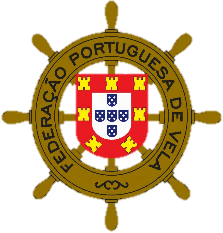 Homologação de ProvasDepartamento TécnicoEnviar para rubengoncalves@fpvela.pt e fpv.arbitragem.provas@gmail.com no prazo máximo de 5 dias após a prova ter terminado, com os anexos obrigatórios. Identificação ____
Nº da Prova 0Prova:  (ex. 1º PAN 420 e 2º PAN de Laser)Tipo:
 Campeonato Nacional	 Campeonato de Portugal	 Campeonato Ibérico	            Campeonato do Mundo 	 Campeonato da Europa	 Campeonato Regional           PAN				 OutraSe outro, qual?      Data de início:      Data de fim:      Classes:      (Ex. 420 e Laser)Clube Organizador:      	
CaracterizaçãoTotal de embarcações participantes: Classe –      		Quantidade –     Classe –      		Quantidade –     Classe –      		Quantidade –     Classe –      		Quantidade –     (Com, pelo menos, uma classificação diferente de DNC)Existiram praticantes estrangeiros:  Se sim, quantos?Classe –      		Quantidade –     Classe –      		Quantidade –     Classe –      		Quantidade –     Classe –      		Quantidade –     Treinadores Árbitros
Observações referentes a arbitragem (caso existam) Foi publicado algum adiantamento às instruções de Regata? (se sim, enviar os aditamentos como anexo a este documento) Breve resumo sobre a organização da prova (preenchimento obrigatório)Alguma ocorrência que deva constar no relatório? (preenchimento obrigatório)Anexos Obrigatórios (Formato Digital)Anúncio de Regatas (Aprovado pelo CA e que deve ser igualmente inserido no backoffice)  Instruções de Regatas (Aprovado pelo CA e que deve ser igualmente inserido no backoffice) Aditamento (quando existirem) Lista de inscritos com o número de Licenças Desportivas Mapa de Classificações finais, assinadas pelo presidente da CR, onde deverá constar, obrigatoriamente, os escalões etários e os géneros (documento que deve ser igualmente inserido no backoffice) Mapa de Classificações finais (documento aberto) Protestos / Pedidos de Reparação / Mapa de decisões da CP / Mapa de infrações à RRV 42 (documentos em pdf) caso não sejam enviados pelo Presidente da CP NomeLD (obrigatório)Classe que treinaTPTD validoGrauNomeLD (obrigatório)CategoriaNomeação CAPontualidadeDisponibilidade